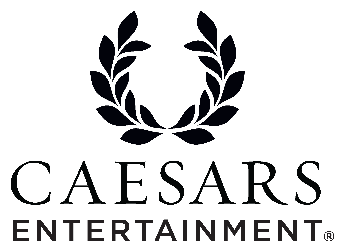 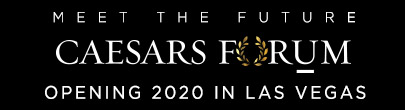 CAESARS FORUM Top Twenty FactsDebuting in March 2020, CAESARS FORUM is a $375 million conference center that will redefine offerings for meetings and events in Las Vegas:Located at the center of the Las Vegas Strip, CAESARS FORUM will provide direct access to 8,500 hotel rooms at Harrah’s Las Vegas, The LINQ Hotel + Experience and Flamingo Hotels, as well as the LINQ Promenade, an entertainment, restaurant and retail complex.The 550,000 square-foot conference center, located in the heart of the Las Vegas Strip, is the first facility of this size built on one level.CAESARS FORUM, inspired by the Roman Forum as a place of gathering, can accommodate over 10,000 participants at one time. Caesars Entertainment has booked over $460 million in conference business and 1.3 million room nights for CAESARS FORUM, with over 70% of those contracts representing new business to Caesars Entertainment. Our customers include a variety of industries: trade associations, fashion, technology, telecom, sports, entertainment, wine and spirits, education, and wellness. On July 16, 2018, Caesars Entertainment broke ground on CAESARS FORUM. It will be completed within two years of the groundbreaking date. In the first year of operations, CAESARS FORUM is honored to have been selected for the following meetings industry annual meetings: ConferenceDirect’s annual partner meeting, HelmsBriscoe ABC and Cvent Connect. In 2021, we are excited that MPI WEC and Cvent Connect will be at CAESARS FORUM. In 2022, CAESARS FORUM will proudly host PCMA’s Convening Leaders.In April, CAESARS FORUM and the city of Las Vegas will host the 2020 NFL Draft. CAESARS FORUM will offer more than 300,000 square feet of flexible meeting space.The conference center will feature the two largest pillarless ballrooms in the world: Forum and Summit Ballrooms, each with 110,00 square feet of meeting space. Each can fit one football field in length.Forum Plaza, with direct access from CAESARS FORUM, is the only 100,000 square foot dedicated outdoor meeting and event space in Las Vegas.CAESARS FORUM will offer six 1,250-square-foot beautifully appointed boardrooms, providing full privacy with intelligent glass control – the glass will frost when a meeting is in progress.In May 2019, Bill Dosch was named Executive Director of Catering/Convention Services for CAESARS FORUM. Dosch brings 30 years of experience at Caesars Entertainment into his new role.With over 2.1 miles of airwalls, CAESARS FORUM can be divided into limitless configurations. As CAESARS FORUM transforms into a one-of-a-kind conference facility during its construction, almost 8,000 pieces of steel, 20,000 pounds of bolts, 10,000 tons of steel and 2,000 tons of rebar are used to create this world-class facility.CAESARS FORUM includes over a mile of steel trusses that are about 275 tons each.  Due to the large scale of each truss, the manufacturer builds the truss, cuts them into several pieces and drives them over to the Las Vegas Strip to be welded, rebuilt and lifted via crane. The construction site is active seven days a week. Three different shifts supply over 300,000 total hours of work, with over 600 construction personnel on site during each shift.We’re proud that CAESARS FORUM will be silver LEED certified. CAESARS FORUM is estimated to be 44% more water efficient than a building of the same size. This will save 4.6 million gallons of water per year – equivalent to seven Olympic-sized swimming pools.Construction workers have poured over 26,718 cubic yards – roughly 106,000,000 pounds or 5,300 tons – of concrete to date.Accents of marble and gold metal tones are laced throughout the design palette in a contemporary manner, connecting to historical appearance of Roman architecture and its stylized Las Vegas descendant, Caesars Palace.McCarran International Airport is conveniently located less than three miles from CAESARS FORUM.